First Name of Application CV No: 1668666Whatsapp Mobile: +971504753686 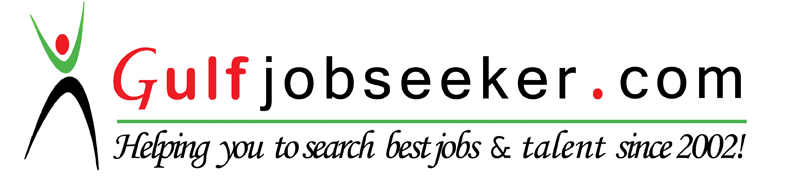 Education	[2003-2004]Experience	[May 2015 till date]	[2012-2015]